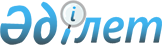 Об организации общественных работ на 2015 годПостановление акимата Таласского района Жамбылской области от 23 декабря 2014 года № 546. Зарегистрировано Департаментом юстиции Жамбылской области 20 января 2015 года № 2465      Примечание РЦПИ.

В тексте документа сохранена пунктуация и орфография оригинала.



      В соответствии со статьей 20 Закона Республики Казахстан от 23 января 2001 года "О занятости населения" и Постановлением Правительства Республики Казахстан от 19 июня 2001 года № 836 "О мерах по реализации Закона Республики Казахстан от 23 января 2001 года "О занятости населения" в целях организации общественных работ для безработных, акимат Таласского района ПОСТАНОВЛЯЕТ:

      1. 

Утвердить перечень организации, виды, объемы и конкретные условия общественных работ, размеры оплаты труда участников и источники их финансирования, определить спрос и предложение на общественные работы согласно 

приложению.

      2. 

Коммунальному государственному учреждению "Отдел занятости и социальных программ акимата Таласского района" обеспечить организацию общественных работ в соответствии с действующим законодательством Республики Казахстан.

      3. 

Контроль за исполнением данного постановления возложить на заместителя акима района Картабаева Галыма Тамабековича.

      4. 

Настоящее постановление вступает в силу со дня государственной регистрации в органах юстиции и вводится в действие по истечении десяти календарных дней после дня его первого официального опубликования и распространяется на отношения, возникающие с 5 января 2015 года.

 

       СОГЛАСОВАНО



      Начальник государственного учреждение



      "Отдел внутренних дел Таласского района



      департамента внутренних дел



      Жамбылской области"



      А. Айхимбеков



      "23" декабря 2014 г.



      Начальник Республиканского



      государственного учреждение



      "Объединенный отдел по делам



      обороны города Каратау Жамбылской



      области" министерства обороны



      Республики Казахстан



      К. Симтиков



      "23" декабря 2014 г.



      Начальник государственного



      учреждение "Управления юстиции



      Таласского района департамента



      юстиции Жамбылской области



      министерства юстиции



      Республики Казахстан"



      Р. Омиралиев



      "23" декабря 2014 г.



      Председатель Таласского



      районного Суда



      Ж. Джумабеков



      "23" декабря 2014 г.



  

Перечень организаций, виды, объемы и конкретные условия общественных работ, размеры оплаты труда участников и источники их финансирования, спрос и предложение на общественные работы      Сноска. Приложение 1 – в редакции постановления Таласского районного акимата Жамбылской области от 29.04.2015 № 197 (вводится в действие по истечении 10 календарных дней после дня его первого официального опубликования и распространяется на отношения, возникающие с 1 мая 2015 года).

 
					© 2012. РГП на ПХВ «Институт законодательства и правовой информации Республики Казахстан» Министерства юстиции Республики Казахстан
				

      Аким районаБ. РысмендиевПриложение к постановлению

акимата Таласского района

№ 546 от "23" декабря 2014года№

 Наименование организации

 Виды

 Объемы и конкретные условия общественных работ

 Объемы и конкретные условия общественных работ

 Размеры оплата труда участников и источники их финансирования, тенге

 Спрос

 Предложение

 1

 Товарищество с ограниченной ответственностью "Таза қала-Қаратау" 

 Санитарная очистка благоустройство и озеленение территории города

 На условиях полного рабочего дня и по гибкому графику

 На условиях полного рабочего дня и по гибкому графику

 40000

Местный бюджет

 3

 3

 2

 Государственное коммунальное казенное предприятие "Культурный комплекс" отдела культуры и развития языков акимата Таласского района"

 Подсобная работа, санитарная очистка, благоустройство и озеленение центрального парка и летнего плавательного бассейна "Акжелкен"

 На условиях полного рабочего дня и по гибкому графику

 На условиях полного рабочего дня и по гибкому графику

 40000

Местный бюджет

 3

 3

 3

 Коммунальное государственное казенное предприятие "Детский оздоровительный лагерь Журындысай" отдела образования акимата Таласского района" 

 Подсобная работа, санитарная очистка, благоустройство и озеленение детского оздоровительного лагеря "Журындысай"

 На условиях полного рабочего дня и по гибкому графику

 На условиях полного рабочего дня и по гибкому графику

 40000

Местный бюджет

 5

 5

 4

 Коммунальное государственое учреждение "Аппарат акима города Каратау Таласского района" 

 Оказывания коммунальных услуг жителям города и хозяивам квартир 

 На условиях полного рабочего дня и по гибкому графику

 На условиях полного рабочего дня и по гибкому графику

 40000

Местный бюджет

 2

 2

 5

 Коммунальное государственное учреждение "Аппарат акима Аккольского сельского округа Таласского района"

 Санитарная очистка благоустройство и озеленение территории сельского округа

 На условиях полного рабочего дня и по гибкому графику

 На условиях полного рабочего дня и по гибкому графику

 40000

Местный бюджет

 2

 2

 6

 Коммунальное государственное учреждение "Аппарат акима Бериккаринского сельского округа Таласского района"

 Санитарная очистка благоустройство и озеленение территории сельского округа

 На условиях полного рабочего дня и по гибкому графику

 На условиях полного рабочего дня и по гибкому графику

 40000

Местный бюджет

 2

 2

 7

 Коммунальное государственное учреждение "Отдел сельского хозяйство акимата Таласского района"

 Техническая помощь в оформлении документов

 На условиях полного рабочего дня и по гибкому графику

 На условиях полного рабочего дня и по гибкому графику

 40000

Местный бюджет

 1

 1

 8

 Коммунальное государственное учреждение "Отдел внутренней политики акимата Таласского района"

 Техническая помощь в оформлении документов

 На условиях полного рабочего дня и по гибкому графику

 На условиях полного рабочего дня и по гибкому графику

 40000

Местный бюджет

 1

 1

 9

 Таласский районный отдел республиканского государственного предприятия "Цент обслуживание населения"

 Техническая помощь в оформлении документов

 На условиях полного рабочего дня и по гибкому графику

 На условиях полного рабочего дня и по гибкому графику

 40000

Местный бюджет

 2

 2

 10

 Таласское районное отделение республиканского государственного прелприятия на праве хозяйственного ведения "Центр по недвижимости"

 Техническая помощь в оформлении документов

 На условиях полного рабочего дня и по гибкому графику

 На условиях полного рабочего дня и по гибкому графику

 40000

Местный бюджет

 1

 1

 11

 Коммунальное государственное учреждение "Таласский районный бизнес-инкубатор" отдела предприниматель ства и промышленности акимата Таласского района"

 Техническая помощь в оформлении документов

 На условиях полного рабочего дня и по гибкому графику

 На условиях полного рабочего дня и по гибкому графику

 40000

Местный бюджет

 2

 2

 12

 Жамбылский областной филиал акционерного общества Казпочта Таласский районный узел почтовой связи 

 Техническая помощь в оформлении документов

 На условиях полного рабочего дня и по гибкому графику

 На условиях полного рабочего дня и по гибкому графику

 40000

Местный бюджет

 1

 1

 13

 Таласский районный территориальный отдел по исполнению судебных актов департамента юстиции Жамбылской области

 Техническая помощь в оформлении документов

 На условиях полного рабочего дня и по гибкому графику

 На условиях полного рабочего дня и по гибкому графику

 40000

Местный бюджет

 2

 2

 Итого

 27

 27

 